Capture, Sift & Sort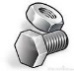 Capture, Sift & SortCapture, Sift & SortLearning Objective:Teaching Input:Task Variation:MONDAYLO: I can write expanded noun phrases to describe characters. Review what nouns and adjectives are. List all the nouns that could be used for the characters in LRRH eg. Granny: Gran, Nana, lady, woman, person. LRRH: girl, child, daughter, grand-daughter.Review expanded noun phrases as adjectives that describe a noun. Using text from the book (see flipchart), pick out the expanded noun phrases.Model creating expanded noun phrases for the different characters in the story. Task: Children choose from a variety of pictures and write expanded noun phrases to describe the noun in the picture. TUESDAYLO: I can learn to spell common exception words.Dictated sentences (ASSESSMENT)Dictate the following sentences containing common exception words from Year 1 and 2. Ask the children to miss a line so that they can write the correct spellings above any incorrect. Teacher to read sentences and children to write the following.The kind child walked along the path to grandma’s house. She had a beautiful red coat and some cakes in her basket. Her parents told her to stay on the path. Once she got there, she knocked on the door. Grandma was old and had a wild look in her eye!Discuss the tricky part of the spellings in each common exception word and discuss strategies to use to help to remember how to spell these words. Ask the children to self or peer mark their writing to ensure any incorrect spellings are fixed.  Task: Children listen to the sentence and write the words in their books. Apprentice WriteWEDNESDAY LO – I can write a character description using expanded noun phrases.Explain that LRRH’s parents are concerned that she has not come home and has been gone a while. They have called the police, who have asked them to provide a description of the child.Provide children with a picture of LRRH. They will write a character description including expanded noun phrases (looks and personality). Provide a word bank of descriptive vocabulary and common exception words to support their writing. Apprentice WriteWEDNESDAY LO – I can write a character description using expanded noun phrases.Explain that LRRH’s parents are concerned that she has not come home and has been gone a while. They have called the police, who have asked them to provide a description of the child.Provide children with a picture of LRRH. They will write a character description including expanded noun phrases (looks and personality). Provide a word bank of descriptive vocabulary and common exception words to support their writing. Apprentice WriteWEDNESDAY LO – I can write a character description using expanded noun phrases.Explain that LRRH’s parents are concerned that she has not come home and has been gone a while. They have called the police, who have asked them to provide a description of the child.Provide children with a picture of LRRH. They will write a character description including expanded noun phrases (looks and personality). Provide a word bank of descriptive vocabulary and common exception words to support their writing. Create, Refine, Evaluate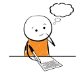 Create, Refine, EvaluateCreate, Refine, EvaluateLearning Objective:Teaching Input:Task Variation:THURSDAYPlanLO: Consider what they are going to write before beginning planning. Share a prewritten character description of the wolf.Discuss the use of expanded noun phrases and the fact it conveys a sense of danger and fear, warning others not to approach him. Core: Write a description of the wolf to warn other people about him. Children should ensure they convey a sense of danger and fear through their use of words. Ask the children to leave a line when writing so that they can edit with their writing-buddies towards the end of the lesson.  FRIDAYLong write: Stars and WishesLO: I can use expanded noun phrases.I can spell common exception words.Wolf wanted poster.Review the character description written yesterday and put the ideas into a wanted poster. Core: Using the character description written yesterday, the children will create a wanted poster for the wolf.